ФЕДЕРАЛЬНЫЙ ФОНД	Территориальные фонды           обязательного медицинского	обязательного медицинскогострахования	страхованияНовослободская ул. 37, Москва, ГСП-4, 127994,
тел.: (495) 870-9680, даб. 1522, факс: (499) 9734455
e-mail: general@ffbms.ru, http://www.fibms.ru08.05.2020	6235/30-2/и			№ 	на №	Федеральный фонд обязательного медицинского страхования (далее - Федеральный фонд) в связи с информацией Всероссийского союза пациентов об участившихся случаях отказа гражданам с хроническими заболеваниями в госпитализации по причине отсутствия результатов лабораторных исследований на наличие новой коронавирусной инфекции COVID-19 по компетенции сообщает.В соответствии со статьей 37 Федерального закона от 21.11.2011 № 323-ф3 «Об основах охраны здоровья граждан в Российской Федерации» медицинская помощь организуется и оказывается в соответствии с порядками оказания медицинской помощи, утверждаемыми уполномоченным федеральным органом исполнительной власти и обязательными для исполнения на территории Российской Федерации всеми медицинскими организациями, на основе клинических рекомендаций с учетом стандартов медицинской помощи, утверждаемых уполномоченным федеральным органом исполнительной власти.Временным порядком организации работы медицинских организаций в целях реализации мер по профилактике и снижению рисков распространения новой коронавирусной инфекции, утвержденным приказом Министерства здравоохранения Российской Федерации от 19.03.2020 № 198н, а также временными методическими рекомендациями «Профилактика, диагностика и лечение новой коронавирусной инфекции (COVTD-19). Версия 5 (08.04.2020)», утвержденными Министерством здравоохранения Российской Федерации, которыми определен порядок диагностики, лечения, а также профилактики новой коронавирусной инфекции (COVID-19), требование о наличии результатов лабораторных исследований на наличие новой коронавирусной инфекции COVTD-19 для плановой госпитализации пациента не установлено.Таким образом, требование наличия результатов лабораторных исследований на наличие новой коронавирусной инфекции COVID-19 при оказании медицинских услуг по обязательному медицинскому Органы исполнительной власти субъектов Российской Федерации в сфере охраны здоровья2страхованию является нарушением, которое согласно Перечню оснований для отказа в оплате медицинской помощи (уменьшения оплаты медицинской помощи), утвержденному приказом Федерального фонда от 28.02.2019 № 36 «Об утверждении порядка организации и проведения контроля объемов, сроков, качества и условий предоставления медицинской помощи по обязательному медицинскому страхованию», классифицируется как необоснованный отказ застрахованным лицам в оказании медицинской помощи в соответствии с территориальной программой обязательного медицинского страхования с применением к медицинской организации соответствующих штрафных санкций.Учитывая изложенное, территориальным фондам обязательного медицинского страхования, с учетом установленных подпунктом «з» пункта 1 постановления Правительства Российской Федерации от 03.04.2020 № 432 «Об особенностях реализации базовой программы обязательного медицинского страхования в условиях возникновения угрозы распространения заболеваний, вызванных новой коронавирусной инфекцией» ограничений при проведении экспертных мероприятий, необходимо усилить контроль за недопущением необоснованных отказов застрахованным лицам в оказании медицинской помощи по территориальным программам обязательного медицинского страхования.Также просим обеспечить доведение страховыми медицинскими организациями до сведения застрахованных лиц посредством публикации информации в средствах массовой информации или довести до сведения застрахованных лиц иными предусмотренными законодательством Российской Федерации способами информации о недопустимости необоснованных отказов медицинских организаций застрахованным лицам в оказании медицинской помощи по территориальным программам обязательного медицинского страхования, в том числе в связи с отсутствием при госпитализации результатов лабораторных исследований на наличие новой коронавирусной инфекции COVID-19.Председатель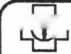 rTsyi ДОКУМЕНТ ПОДПИСАНЭЛЕКТРОННОЙ подписью02iEB6D70081AB918F4D08C3E2B5BA7890Е.Е. ЧерняковаВладелец: Федеральный фонд обязательного медицинского страхования Чернякова Елена Евгеньевна Действителен: е 17.03.2020 до 17.06.2021Подпинник электронного документа, подписанного ЭГ>, хранится в системе электронного документооборота ФОМСКовалёва Н.Н. (495)870-96-80(1054)